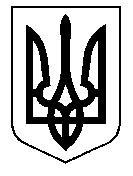 У К Р А Ї Н А Кам'янсько-Дніпровська міська радаКам’янсько-Дніпровського району Запорізької областіЧетверта сесія восьмого скликанняР І Ш Е Н Н Я19 вересня 2017  року           м. Кам’янка-Дніпровська                   №  20Про затвердження штатного розпису комунального підприємства “АГРОЗНАМ’ЯНКА” Кам’янсько-Дніпровської міської ради Кам’янсько -Дніпровського району Запорізької області        Керуючись  статтями 17, 26, 29, 30, 51  Закону України “Про місцеве самоврядування в Україні”, відповідно до Статуту комунального підприємства “АГРОЗНАМ’ЯНКА” Кам’янсько-Дніпровської міської ради     Кам’янсько-Дніпровського району  Запорізької області, з метою забезпечення належного обслуговування об’єктів благоустрою населених пунктів Кам’янсько-Дніпровської громади, досягнення якісних практичних показників у роботі комунального підприємства “АГРОЗНАМ’ЯНКА” Кам’янсько-Дніпровської міської ради Кам’янсько-Дніпровського району Запорізької області, розглянувши лист-клопотання в.о. старости Великознам’янської сільської ради вх.№ 451/02-01-21  від 13.09.2017 року, враховуючи висновок постійної комісії з питань комунальної власності, житлово-комунального господарства та благоустрою території міста,  міська рада в и р і ш и л а :Затвердити штатний розпис комунального підприємства“АГРОЗНАМ’ЯНКА” Кам’янсько-Дніпровської міської ради Кам’янсько-Дніпровського району Запорізької області, що додається та ввести його в дію з 01.10. 2017 року.Контроль за виконанням даного рішення покласти на  постійну комісіюз питань комунальної власності, житлово-комунального господарства та благоустрою території міста.Міський голова                             В.В. Антоненко